ПРАВИТЕЛЬСТВО ХАНТЫ-МАНСИЙСКОГО АВТОНОМНОГО ОКРУГА - ЮГРЫПОСТАНОВЛЕНИЕот 29 июля 2016 г. N 277-пО ГАРАНТИЯХ ПРАВОВОЙ И СОЦИАЛЬНОЙ ЗАЩИТЫ РАБОТНИКОВДОБРОВОЛЬНОЙ ПОЖАРНОЙ ОХРАНЫ, ДОБРОВОЛЬНЫХ ПОЖАРНЫХИ ЧЛЕНОВ ИХ СЕМЕЙВ соответствии с Законом Ханты-Мансийского автономного округа - Югры от 30 сентября 2011 года N 86-оз "О добровольной пожарной охране", в целях развития добровольного пожарного общества и укрепления пожарной безопасности в Ханты-Мансийском автономном округе - Югре Правительство Ханты-Мансийского автономного округа - Югры постановляет:1. Утвердить:1.1. Порядок выплаты единовременного пособия работникам добровольной пожарной охраны при прекращении трудового договора, а также добровольным пожарным при исключении их из реестра добровольных пожарных Ханты-Мансийского автономного округа - Югры вследствие увечья (ранения, травмы, контузии) либо заболевания, полученного в период их привлечения органами государственной власти Ханты-Мансийского автономного округа - Югры к участию в тушении пожаров, проведении аварийно-спасательных работ, спасению людей и имущества при пожарах и оказанию первой помощи пострадавшим (приложение 1).1.2. Порядок выплаты членам семей работников добровольной пожарной охраны, добровольных пожарных единовременного пособия и материальной помощи на погребение в случае гибели (смерти) работников добровольной пожарной охраны, добровольных пожарных в период привлечения их органами государственной власти Ханты-Мансийского автономного округа - Югры к участию в тушении пожаров, проведении аварийно-спасательных работ, спасению людей и имущества при пожарах и оказанию первой помощи пострадавшим либо в случае смерти вследствие увечья (ранения, травмы, контузии) или заболевания, полученного в указанный период (приложение 2).1.3. Порядок возмещения работникам добровольной пожарной охраны, добровольным пожарным, привлекаемым органами государственной власти Ханты-Мансийского автономного округа - Югры к участию в тушении пожаров, проведению аварийно-спасательных работ, спасению людей и имущества при пожарах и оказанию первой помощи пострадавшим, за счет средств бюджета Ханты-Мансийского автономного округа - Югры расходов, связанных с использованием в служебных целях личного транспорта либо с проездом на всех видах общественного транспорта (кроме такси), понесенных во время участия в тушении пожаров, несения службы (дежурства) в расположении добровольной пожарной команды или добровольной пожарной дружины либо прохождения профессиональной подготовки (приложение 3).2. Определить:2.1. Департамент социального развития Ханты-Мансийского автономного округа - Югры уполномоченным исполнительным органом государственной власти Ханты-Мансийского автономного округа - Югры, осуществляющим предоставление выплат, указанных в подпунктах 1.1 и 1.2 пункта 1 настоящего постановления, через казенное учреждение Ханты-Мансийского автономного округа - Югры "Агентство социального благополучия населения".(в ред. постановления Правительства ХМАО - Югры от 29.12.2022 N 751-п)2.2. Департамент региональной безопасности Ханты-Мансийского автономного округа - Югры уполномоченным исполнительным органом государственной власти Ханты-Мансийского автономного округа - Югры, осуществляющим возмещение расходов, указанных в подпункте 1.3 пункта 1 настоящего постановления.(в ред. постановления Правительства ХМАО - Югры от 29.12.2022 N 751-п)3. Настоящее постановление вступает в силу со дня подписания.ГубернаторХанты-Мансийскогоавтономного округа - ЮгрыН.В.КОМАРОВАПриложение 1к постановлению ПравительстваХанты-Мансийскогоавтономного округа - Югрыот 29 июля 2016 года N 277-пПОРЯДОКВЫПЛАТЫ ЕДИНОВРЕМЕННОГО ПОСОБИЯ РАБОТНИКАМ ДОБРОВОЛЬНОЙПОЖАРНОЙ ОХРАНЫ ПРИ ПРЕКРАЩЕНИИ ТРУДОВОГО ДОГОВОРА,А ТАКЖЕ ДОБРОВОЛЬНЫМ ПОЖАРНЫМ ПРИ ИСКЛЮЧЕНИИ ИХ ИЗ РЕЕСТРАДОБРОВОЛЬНЫХ ПОЖАРНЫХ ХАНТЫ-МАНСИЙСКОГО АВТОНОМНОГО ОКРУГА -ЮГРЫ ВСЛЕДСТВИЕ УВЕЧЬЯ (РАНЕНИЯ, ТРАВМЫ, КОНТУЗИИ)ЛИБО ЗАБОЛЕВАНИЯ, ПОЛУЧЕННОГО В ПЕРИОД ИХ ПРИВЛЕЧЕНИЯОРГАНАМИ ГОСУДАРСТВЕННОЙ ВЛАСТИ ХАНТЫ-МАНСИЙСКОГОАВТОНОМНОГО ОКРУГА - ЮГРЫ К УЧАСТИЮ В ТУШЕНИИ ПОЖАРОВ,ПРОВЕДЕНИИ АВАРИЙНО-СПАСАТЕЛЬНЫХ РАБОТ, СПАСЕНИЮ ЛЮДЕЙИ ИМУЩЕСТВА ПРИ ПОЖАРАХ И ОКАЗАНИЮ ПЕРВОЙ ПОМОЩИПОСТРАДАВШИМ (ДАЛЕЕ - ПОРЯДОК)1. Порядок регулирует отношения, связанные с выплатой единовременного пособия работникам добровольной пожарной охраны при прекращении трудового договора, а также добровольным пожарным при исключении их из реестра добровольных пожарных Ханты-Мансийского автономного округа - Югры (далее - Реестр, автономный округ) вследствие увечья (ранения, травмы, контузии) либо заболевания, полученного в период их привлечения органами государственной власти автономного округа к участию в тушении пожаров, проведении аварийно-спасательных работ, спасению людей и имущества при пожарах и оказанию первой помощи пострадавшим, предусмотренного пунктом 1 статьи 6 Закона автономного округа от 30 сентября 2011 года N 86-оз "О добровольной пожарной охране" (далее - единовременное пособие).2. Под привлечением работников добровольной пожарной охраны, добровольных пожарных к участию в тушении пожаров, проведению аварийно-спасательных работ, спасению людей и имущества при пожарах и оказанию первой помощи пострадавшим понимается непосредственное участие работников добровольной пожарной охраны, добровольных пожарных в тушении пожара, проведении аварийно-спасательных работ, спасении людей и имущества при пожаре, оказании первой помощи пострадавшим в соответствии с Планом привлечения сил и средств территориального пожарно-спасательного гарнизона автономного округа для тушения пожаров и проведения аварийно-спасательных работ на территории автономного округа и Расписанием выезда сил и средств пожарной охраны, пожарно-спасательных гарнизонов для тушения пожаров и проведения аварийно-спасательных работ в муниципальном образовании автономного округа (далее - непосредственное участие в тушении пожара).(в ред. постановления Правительства ХМАО - Югры от 25.02.2022 N 71-п)3. Единовременное пособие выплачивается с учетом степени тяжести вреда, причиненного здоровью из расчета:а) тяжкий вред - 400000 рублей;б) легкий вред - 200000 рублей.4. Для получения единовременного пособия работники добровольной пожарной охраны при прекращении трудового договора, добровольные пожарные при исключении их из реестра добровольных пожарных вследствие увечья (ранения, травмы, контузии) либо заболевания, полученного в период их непосредственного участия в тушении пожара (далее - заявитель), или их законные представители представляют в казенное учреждение автономного округа "Агентство социального благополучия населения" (далее - Агентство) следующие документы и сведения:(в ред. постановлений Правительства ХМАО - Югры от 25.02.2022 N 71-п, от 29.12.2022 N 751-п)а) о документе, удостоверяющем личность заявителя;(пп. "а" в ред. постановления Правительства ХМАО - Югры от 25.02.2022 N 71-п)б) заявление, по форме, утвержденной Департаментом социального развития автономного округа (далее - заявление), размещенное на официальном сайте Агентства (http://csvhmao.ru/blanks/);(в ред. постановлений Правительства ХМАО - Югры от 25.02.2022 N 71-п, от 29.12.2022 N 751-п)в) доверенность на представление интересов заявителя - для законного представителя;г) заключение медицинской организации, осуществившей оказание медицинской помощи работнику добровольной пожарной охраны, добровольному пожарному, о степени тяжести увечья (ранения, травмы, контузии).(пп. "г" введен постановлением Правительства ХМАО - Югры от 22.12.2017 N 550-п)Заявитель дополнительно к документам и сведениям, указанным в настоящем пункте, вправе самостоятельно представить документы и сведения, указанные в пункте 4.1 Порядка.(абзац введен постановлением Правительства ХМАО - Югры от 25.02.2022 N 71-п)4.1. В день поступления документов и сведений, указанных в пункте 4 Порядка, Агентство осуществляет их проверку, а также формирует и направляет в порядке межведомственного информационного взаимодействия запросы в целях получения следующих документов и сведений, необходимых для принятия решения о назначении (об отказе в назначении) единовременного пособия:(в ред. постановления Правительства ХМАО - Югры от 29.12.2022 N 751-п)выписку из реестра добровольных пожарных автономного округа - в Департаменте региональной безопасности автономного округа;(в ред. постановления Правительства ХМАО - Югры от 29.12.2022 N 751-п)о действительности (недействительности) документа, удостоверяющего личность, - в Министерстве внутренних дел Российской Федерации;о полученном увечье (ранении, травмы, контузии) либо заболевании, полученном в период привлечения работников добровольной пожарной охраны, а также добровольных пожарных органами государственной власти автономного округа к участию в тушении пожаров, проведении аварийно-спасательных работ, спасению людей и имущества при пожарах и оказанию первой помощи пострадавшим, в том числе о нахождении работников добровольной пожарной охраны, а также добровольных пожарных в состоянии алкогольного или наркотического опьянения в период привлечения их к участию в тушении пожаров, проведении аварийно-спасательных работ, спасению людей и имущества при пожарах и оказанию первой помощи пострадавшим, - в Департаменте региональной безопасности автономного округа.(в ред. постановления Правительства ХМАО - Югры от 29.12.2022 N 751-п)(п. 4.1 в ред. постановления Правительства ХМАО - Югры от 25.02.2022 N 71-п)5. Документы и сведения, указанные в пункте 4 Порядка, представляются заявителем или его законным представителем непосредственно в многофункциональный центр предоставления государственных и муниципальных услуг (далее - многофункциональный центр) либо направляются почтовым отправлением в Агентство.(в ред. постановлений Правительства ХМАО - Югры от 25.02.2022 N 71-п, от 29.12.2022 N 751-п)Порядок передачи многофункциональным центром принятых им заявлений и документов в Агентство определяется соглашением, заключенным между Департаментом социального развития автономного округа и многофункциональным центром.(в ред. постановления Правительства ХМАО - Югры от 29.12.2022 N 751-п)При направлении заявления и документов в Агентство почтовым отправлением днем обращения считается дата отправления, указанная на почтовом штемпеле.(в ред. постановления Правительства ХМАО - Югры от 29.12.2022 N 751-п)Документы представляются в копиях с одновременным представлением оригинала. Копии документов после проверки соответствия их оригиналу заверяются подписью лица, принимающего документы. Оригиналы документов возвращаются заявителю. В случае направления гражданином заявления и документов почтой прилагаются копии документов, заверенные в установленном порядке.6. Агентство в течение 1 рабочего дня после поступления документов и сведений, указанных в пункте 4.1 Порядка, принимает мотивированное решение о выплате единовременного пособия либо об отказе в его выплате.(в ред. постановлений Правительства ХМАО - Югры от 25.02.2022 N 71-п, от 29.12.2022 N 751-п)7. Основаниями для отказа в выплате единовременного пособия являются:а) непредставление документов и сведений, указанных в пункте 4 Порядка;(в ред. постановлений Правительства ХМАО - Югры от 22.12.2017 N 550-п, от 25.02.2022 N 71-п)б) установление факта о том, что:увечье (ранение, травма, контузия) или заболевание, причиненное работнику добровольной пожарной охраны, добровольному пожарному, исключающее для него возможность дальнейшей деятельности по профилактике и (или) тушению пожаров, проведению аварийно-спасательных работ в составе подразделения добровольной пожарной охраны, не связано с его непосредственным участием в тушении пожара;работник добровольной пожарной охраны или добровольный пожарный находился в состоянии алкогольного или наркотического опьянения;в) выявление фактов представления заведомо недостоверных и (или) неполных документов и сведений.(пп. "в" в ред. постановления Правительства ХМАО - Югры от 25.02.2022 N 71-п)7.1. Агентство в течение 1 рабочего дня со дня принятия решения о выплате единовременного пособия передает Департаменту социального развития автономного округа сведения о принятом решении с указанием персональных данных заявителя (его законного представителя) и размере единовременного пособия.(п. 7.1 введен постановлением Правительства ХМАО - Югры от 25.02.2022 N 71-п; в ред. постановления Правительства ХМАО - Югры от 29.12.2022 N 751-п)8. В случае принятия Агентством решения о выплате единовременного пособия Департамент социального развития автономного округа не позднее 2 рабочих дней со дня принятия такого решения вносит в Правительство автономного округа правовой акт о выплате единовременного пособия.(в ред. постановлений Правительства ХМАО - Югры от 22.12.2017 N 550-п, от 29.12.2022 N 751-п)9. Выплата единовременного пособия заявителю осуществляется в течение 2 рабочих дней со дня принятия правового акта Правительства автономного округа о выплате единовременного пособия.(в ред. постановления Правительства ХМАО - Югры от 22.12.2017 N 550-п)10. В случае принятия решения об отказе в выплате единовременного пособия Агентство в день принятия такого решения направляет заявителю либо его законному представителю решение об отказе в выплате единовременного пособия с указанием причин отказа.(в ред. постановления Правительства ХМАО - Югры от 29.12.2022 N 751-п)Приложение 2к постановлению ПравительстваХанты-Мансийскогоавтономного округа - Югрыот 29 июля 2016 года N 277-пПОРЯДОКВЫПЛАТЫ ЧЛЕНАМ СЕМЕЙ РАБОТНИКОВ ДОБРОВОЛЬНОЙ ПОЖАРНОЙОХРАНЫ, ДОБРОВОЛЬНЫХ ПОЖАРНЫХ ЕДИНОВРЕМЕННОГО ПОСОБИЯИ МАТЕРИАЛЬНОЙ ПОМОЩИ НА ПОГРЕБЕНИЕ В СЛУЧАЕ ГИБЕЛИ (СМЕРТИ)РАБОТНИКОВ ДОБРОВОЛЬНОЙ ПОЖАРНОЙ ОХРАНЫ, ДОБРОВОЛЬНЫХПОЖАРНЫХ В ПЕРИОД ПРИВЛЕЧЕНИЯ ИХ ОРГАНАМИ ГОСУДАРСТВЕННОЙВЛАСТИ ХАНТЫ-МАНСИЙСКОГО АВТОНОМНОГО ОКРУГА - ЮГРЫ К УЧАСТИЮВ ТУШЕНИИ ПОЖАРОВ, ПРОВЕДЕНИИ АВАРИЙНО-СПАСАТЕЛЬНЫХ РАБОТ,СПАСЕНИЮ ЛЮДЕЙ И ИМУЩЕСТВА ПРИ ПОЖАРАХ И ОКАЗАНИЮ ПЕРВОЙПОМОЩИ ПОСТРАДАВШИМ ЛИБО В СЛУЧАЕ СМЕРТИ ВСЛЕДСТВИЕ УВЕЧЬЯ(РАНЕНИЯ, ТРАВМЫ, КОНТУЗИИ) ИЛИ ЗАБОЛЕВАНИЯ, ПОЛУЧЕННОГОВ УКАЗАННЫЙ ПЕРИОД (ДАЛЕЕ - ПОРЯДОК)1. Порядок регулирует отношения, связанные с выплатой членам семей работников добровольной пожарной охраны, добровольных пожарных, предусмотренных пунктом 2 статьи 6 Закона Ханты-Мансийского автономного округа - Югры (далее - автономный округ) от 30 сентября 2011 года N 86-оз "О добровольной пожарной охране" единовременного пособия и материальной помощи на погребение в случае гибели (смерти) работников добровольной пожарной охраны, добровольных пожарных в период привлечения их органами государственной власти автономного округа к участию в тушении пожаров, проведении аварийно-спасательных работ, спасению людей и имущества при пожарах и оказанию первой помощи пострадавшим либо в случае смерти вследствие увечья (ранения, травмы, контузии) или заболевания, полученного в указанный период (далее - единовременное пособие, материальная помощь на погребение).(в ред. постановления Правительства ХМАО - Югры от 25.02.2022 N 71-п)2. Под привлечением работников добровольной пожарной охраны, добровольных пожарных к участию в тушении пожаров, проведению аварийно-спасательных работ, спасению людей и имущества при пожарах и оказанию первой помощи пострадавшим понимается непосредственное участие работников добровольной пожарной охраны, добровольных пожарных в тушении пожара, проведении аварийно-спасательных работ, спасении людей и имущества при пожаре, оказании первой помощи пострадавшим в соответствии с Планом привлечения сил и средств территориального пожарно-спасательного гарнизона автономного округа для тушения пожаров и проведения аварийно-спасательных работ на территории автономного округа и Расписанием выезда сил и средств пожарной охраны, пожарно-спасательных гарнизонов для тушения пожаров и проведения аварийно-спасательных работ в муниципальном образовании автономного округа (далее - непосредственное участие в тушении пожара).(в ред. постановления Правительства ХМАО - Югры от 25.02.2022 N 71-п)3. Получателями единовременного пособия являются:а) супруга (супруг) работника добровольной пожарной охраны, добровольного пожарного, состоящая (состоящий) на день гибели (смерти) в зарегистрированном браке;б) родители работника добровольной пожарной охраны, добровольного пожарного;в) дети работника добровольной пожарной охраны, добровольного пожарного, не достигшие возраста 18 лет, или дети старше этого возраста, если они стали инвалидами до достижения ими возраста 18 лет, а также дети, обучающиеся в образовательных организациях по очной форме обучения до их окончания, но не более чем до достижения ими возраста 23 лет.4. Получателями материальной помощи на погребение работников добровольной пожарной охраны, добровольных пожарных являются:а) супруга (супруг) работника добровольной пожарной охраны, добровольного пожарного, состоящая (состоящий) на день его гибели (смерти) в зарегистрированном браке;б) родители работника добровольной пожарной охраны, добровольного пожарного;в) дети работника добровольной пожарной охраны, добровольного пожарного, не достигшие возраста 18 лет, или дети старше этого возраста, если они стали инвалидами до достижения ими возраста 18 лет, а также дети, обучающиеся в образовательных организациях по очной форме обучения до их окончания, но не более чем до достижения ими возраста 23 лет;г) иные родственники, законные представители умершего или иные лица, взявшие на себя обязанность осуществить погребение умершего.5. Единовременное пособие в размере 1000000 рублей распределяется между членами семьи, указанными в пункте 3 Порядка (далее - заявитель).6. Материальная помощь на погребение выплачивается одному из лиц, указанных в пункте 4 Порядка, или их законным представителям в размере 4000 рублей с применением районного коэффициента.7. Для получения единовременного пособия, материальной помощи на погребение работников добровольной пожарной охраны, добровольных пожарных заявители или их законные представители представляют в казенное учреждение автономного округа "Агентство социального благополучия населения" (далее - Агентство) следующие документы и сведения:(в ред. постановления Правительства ХМАО - Югры от 29.12.2022 N 751-п)а) о документе, удостоверяющем личность заявителя;б) заявление на выплату единовременного пособия по форме, утвержденной Департаментом социального развития автономного округа (далее - заявление) (несовершеннолетние дети погибшего (умершего) работника добровольной пожарной охраны, добровольного пожарного включаются в заявление одного из заявителей), размещенное на официальном сайте Агентства (http://csvhmao.ru/blanks/);(в ред. постановления Правительства ХМАО - Югры от 29.12.2022 N 751-п)в) о государственной регистрации смерти работника добровольной пожарной охраны, добровольного пожарного;г) о родственной связи с погибшим (умершим) работником добровольной пожарной охраны, добровольным пожарным;д) о факте обучения в образовательной организации детей погибшего (умершего) работника добровольной пожарной охраны, добровольного пожарного в возрасте от 18 до 23 лет;е) об установлении инвалидности детям работника добровольной пожарной охраны, добровольного пожарного до достижения ими 18-летнего возраста;ж) доверенность на представление интересов заявителя - для законного представителя.Заявитель дополнительно к документам и сведениям, указанным в настоящем пункте, вправе самостоятельно представить документы и сведения, указанные в пункте 7.1 Порядка.(п. 7 в ред. постановления Правительства ХМАО - Югры от 25.02.2022 N 71-п)7.1. В день поступления документов и сведений, указанных в пункте 7 Порядка, Агентство осуществляет их проверку, а также формирует и направляет в порядке межведомственного информационного взаимодействия запросы в целях получения следующих документов и сведений, необходимых для принятия решения о назначении (об отказе в назначении) единовременного пособия:(в ред. постановления Правительства ХМАО - Югры от 29.12.2022 N 751-п)выписки из реестра добровольных пожарных автономного округа - в Департаменте региональной безопасности автономного округа;(в ред. постановления Правительства ХМАО - Югры от 29.12.2022 N 751-п)о гибели (смерти) работников добровольной пожарной охраны, добровольных пожарных в период привлечения их органами государственной власти автономного округа к участию в тушении пожаров, проведении аварийно-спасательных работ, спасению людей и имущества при пожарах и оказанию первой помощи пострадавшим либо в случае смерти вследствие увечья (ранения, травмы, контузии) или заболевания, полученного в указанный период, не связанной с непосредственным участием в тушении пожара, в том числе о нахождении работников добровольной пожарной охраны, а также добровольных пожарных в состоянии алкогольного или наркотического опьянения в период привлечения их к участию в тушении пожаров, проведении аварийно-спасательных работ, спасению людей и имущества при пожарах и оказанию первой помощи пострадавшим, - в Департаменте региональной безопасности автономного округа;(в ред. постановления Правительства ХМАО - Югры от 29.12.2022 N 751-п)о действительности (недействительности) документа, удостоверяющего личность, - в Министерстве внутренних дел Российской Федерации;о смерти работника добровольной пожарной охраны, добровольного пожарного - в Федеральной налоговой службе России;о родственной связи с погибшим (умершим) работником добровольной пожарной охраны, добровольным пожарным - в федеральных государственных информационных системах "Единый государственный реестр записей актов гражданского состояния", "Единая государственная информационная система социального обеспечения";о факте обучения в образовательной организации детей погибшего (умершего) работника добровольной пожарной охраны, добровольного пожарного в возрасте от 18 до 23 лет - в государственной информационной системе "Цифровая образовательная платформа Ханты-Мансийского автономного округа - Югры "ГИС образование Югры";об установлении инвалидности детям работника добровольной пожарной охраны, добровольного пожарного до достижения ими 18-летнего возраста - в Пенсионном фонде Российской Федерации.(п. 7.1 в ред. постановления Правительства ХМАО - Югры от 25.02.2022 N 71-п)8. Документы и сведения, указанные в пункте 7 Порядка, представляются заявителем или его законным представителем непосредственно в многофункциональный центр предоставления государственных и муниципальных услуг (далее - многофункциональный центр) либо направляются почтовым отправлением в Агентство по месту жительства.(в ред. постановлений Правительства ХМАО - Югры от 25.02.2022 N 71-п, от 29.12.2022 N 751-п)Порядок передачи многофункциональным центром принятых им заявлений и документов в Агентство определяется соглашением, заключенным между Департаментом социального развития автономного округа и многофункциональным центром.(в ред. постановления Правительства ХМАО - Югры от 29.12.2022 N 751-п)При направлении заявления и документов в Агентство почтовым отправлением днем обращения считается дата отправления, указанная на почтовом штемпеле.(в ред. постановления Правительства ХМАО - Югры от 29.12.2022 N 751-п)Документы представляются в копиях с одновременным представлением оригинала. Копии документов после проверки соответствия их оригиналу заверяются подписью лица, принимающего документы. Оригиналы документов возвращаются заявителю. В случае направления гражданином заявления почтой прилагаются копии документов, заверенные в установленном порядке.9. Агентство в течение 1 рабочего дня после поступления документов и сведений, указанных в пункте 7.1 Порядка, принимает мотивированное решение о выплате единовременного пособия либо об отказе в его выплате.(в ред. постановлений Правительства ХМАО - Югры от 25.02.2022 N 71-п, от 29.12.2022 N 751-п)10. Основаниями для отказа в выплате единовременного пособия и материальной помощи на погребение являются:а) непредставление документов и сведений, указанных в пункте 7 Порядка;(в ред. постановлений Правительства ХМАО - Югры от 22.12.2017 N 550-п, от 25.02.2022 N 71-п)б) установление факта о том, что:гибель (смерть) работников добровольной пожарной охраны, добровольных пожарных в период привлечения их к участию в тушении пожаров, проведении аварийно-спасательных работ, спасения людей и имущества при пожарах и оказания первой помощи пострадавшим либо смерть вследствие увечья (ранения, травмы, контузии) или заболевания, полученного в указанный период, не связаны с непосредственным участием в тушении пожара;работник добровольной пожарной охраны или добровольный пожарный находился в состоянии алкогольного или наркотического опьянения;в) выявление фактов представления заведомо недостоверных и (или) неполных сведений.(пп. "в" введен постановлением Правительства ХМАО - Югры от 25.02.2022 N 71-п)Абзац утратил силу. - Постановление Правительства ХМАО - Югры от 25.02.2022 N 71-п.10.1. Агентство в течение 1 рабочего дня со дня принятия решения о выплате единовременного пособия и материальной помощи на погребение передает Департаменту социального развития автономного округа сведения о принятом решении с указанием персональных данных заявителя (законного представителя) и размере единовременного пособия и материальной помощи на погребение.(п. 10.1 введен постановлением Правительства ХМАО - Югры от 25.02.2022 N 71-п; в ред. постановления Правительства ХМАО - Югры от 29.12.2022 N 751-п)11. В случае принятия решения Агентством о выплате единовременного пособия и материальной помощи на погребение Департамент социального развития автономного округа не позднее 2 рабочих дней со дня принятия такого решения вносит в Правительство автономного округа правовой акт о выплате единовременного пособия и материальной помощи на погребение.(в ред. постановлений Правительства ХМАО - Югры от 22.12.2017 N 550-п, от 29.12.2022 N 751-п)12. Выплата единовременного пособия и материальной помощи на погребение осуществляется Агентством в течение 2 рабочих дней со дня принятия правового акта Правительства автономного округа о выплате единовременного пособия и материальной помощи на погребение.(в ред. постановлений Правительства ХМАО - Югры от 22.12.2017 N 550-п, от 29.12.2022 N 751-п)13. В случае принятия решения об отказе в выплате единовременного пособия и материальной помощи на погребение Агентством в течение 2 рабочих дней со дня принятия такого решения направляет заявителю либо его законному представителю решение об отказе в их выплате с указанием причин отказа.(в ред. постановлений Правительства ХМАО - Югры от 22.12.2017 N 550-п, от 29.12.2022 N 751-п)14. Единовременное пособие выплачивается независимо от выплаты страховых сумм по обязательному государственному личному страхованию или добровольному страхованию.Приложение 3к постановлению ПравительстваХанты-Мансийскогоавтономного округа - Югрыот 29 июля 2016 года N 277-пПОРЯДОКВОЗМЕЩЕНИЯ РАБОТНИКАМ ДОБРОВОЛЬНОЙ ПОЖАРНОЙ ОХРАНЫ,ДОБРОВОЛЬНЫМ ПОЖАРНЫМ, ПРИВЛЕКАЕМЫМ ОРГАНАМИ ГОСУДАРСТВЕННОЙВЛАСТИ ХАНТЫ-МАНСИЙСКОГО АВТОНОМНОГО ОКРУГА - ЮГРЫ К УЧАСТИЮВ ТУШЕНИИ ПОЖАРОВ, ПРОВЕДЕНИЮ АВАРИЙНО-СПАСАТЕЛЬНЫХ РАБОТ,СПАСЕНИЮ ЛЮДЕЙ И ИМУЩЕСТВА ПРИ ПОЖАРАХ И ОКАЗАНИЮ ПЕРВОЙПОМОЩИ ПОСТРАДАВШИМ, ЗА СЧЕТ СРЕДСТВ БЮДЖЕТАХАНТЫ-МАНСИЙСКОГО АВТОНОМНОГО ОКРУГА - ЮГРЫ РАСХОДОВ,СВЯЗАННЫХ С ИСПОЛЬЗОВАНИЕМ В СЛУЖЕБНЫХ ЦЕЛЯХ ЛИЧНОГОТРАНСПОРТА ЛИБО С ПРОЕЗДОМ НА ВСЕХ ВИДАХ ОБЩЕСТВЕННОГОТРАНСПОРТА (КРОМЕ ТАКСИ), ПОНЕСЕННЫХ ВО ВРЕМЯ УЧАСТИЯВ ТУШЕНИИ ПОЖАРОВ, НЕСЕНИЯ СЛУЖБЫ (ДЕЖУРСТВА) В РАСПОЛОЖЕНИИДОБРОВОЛЬНОЙ ПОЖАРНОЙ КОМАНДЫ ИЛИ ДОБРОВОЛЬНОЙ ПОЖАРНОЙДРУЖИНЫ ЛИБО ПРОХОЖДЕНИЯ ПРОФЕССИОНАЛЬНОЙ ПОДГОТОВКИ(ДАЛЕЕ - ПОРЯДОК)1. Порядок регламентирует выплату денежных компенсаций работникам добровольной пожарной охраны, добровольным пожарным, предусмотренных частью 1 статьи 5 Закона Ханты-Мансийского автономного округа - Югры (далее - автономный округ) от 30 сентября 2011 N 86-оз "О добровольной пожарной охране".Работникам добровольной пожарной охраны, добровольным пожарным, привлекаемым к участию в тушении пожаров, проведении аварийно-спасательных работ, спасению людей и имущества при пожарах и оказанию первой помощи пострадавшим, в порядке, установленном Правительством автономного округа, возмещаются расходы, связанные с использованием в служебных целях личного транспорта либо с проездом на всех видах общественного транспорта (кроме такси), понесенные во время участия в тушении пожаров, несения службы (дежурства) в расположении добровольной пожарной команды или добровольной пожарной дружины либо прохождения профессионального обучения (далее - денежные компенсации).2. Выплата денежных компенсаций осуществляется за счет средств бюджета автономного округа.3. Для выплаты денежной компенсации в целях возмещения расходов, связанных с использованием в служебных целях личного транспорта, работники добровольной пожарной охраны, добровольные пожарные либо их представители (далее - заявители) представляют в общественное объединение пожарной охраны в автономном округе (далее - общественное объединение) следующие документы:1) заявление о выплате денежной компенсации за использование для прибытия к месту вызова личного транспорта;2) копию документа, удостоверяющего личность;3) копию свидетельства о регистрации транспортного средства (паспорт транспортного средства) заявителя;4) копию водительского удостоверения;5) заверенные кассовые чеки автозаправочных станций.4. Для выплаты денежной компенсации за проезд на общественном транспорте (кроме такси) заявители представляют в общественное объединение следующие документы:1) заявление о выплате денежной компенсации за проезд на транспорте общего пользования (кроме такси) к месту несения дежурства;2) копию документа, удостоверяющего личность;3) контрольные билеты на проезд в транспорте общего пользования (кроме такси) к месту несения дежурства.5. Общественное объединение в течение 3 дней со дня поступления документов, указанных в пунктах 3, 4 Порядка, направляет их в Департамент региональной безопасности автономного округа (далее - Департамент).(в ред. постановления Правительства ХМАО - Югры от 29.12.2022 N 751-п)6. Директор Департамента в день получения документов, указанных в пунктах 3 - 4 Порядка, рассматривает их и принимает решение о выплате заявителям денежных компенсаций либо об отказе в их выплате и направляет соответствующее уведомление в общественное объединение.7. Основаниями для отказа в выплате денежных компенсаций являются:а) непредставление документов, указанных в пунктах 3 - 4 Порядка;б) выявление в документах, указанных в пунктах 3 - 4 Порядка, недостоверных или искаженных сведений.8. Общественное объединение в течение 3 рабочих дней со дня получения уведомления, указанного в пункте 6 Порядка, информирует заявителей о принятом директором Департамента решении.9. Выплата денежных компенсаций осуществляется Департаментом в течение 5 дней со дня принятия директором решения о выплате денежных компенсаций путем безналичного перечисления денежных средств на лицевые счета заявителей в кредитных организациях.10. Компенсация за топливо осуществляется в размере фактически понесенных расходов на оплату стоимости израсходованного топлива добровольным пожарным, привлеченным к тушению пожаров и проведению аварийно-спасательных работ и использующим для прибытия к месту вызова и обратно личный транспорт. При этом количество израсходованного топлива, стоимость которого подлежит возмещению, не может превышать расчетного количества, определенного для транспортного средства конкретной модели, марки или модификации по нормам расхода топлива и смазочных материалов на автомобильном транспорте, утвержденным распоряжением Министерства транспорта Российской Федерации от 14.03.2008 N АМ-23-р "О введении в действие методических рекомендаций "Нормы расхода топлива и смазочных материалов на автомобильном транспорте", исходя из кратчайшего маршрута следования.11. Проезд на всех видах транспорта общего пользования (кроме такси) к месту несения службы (дежурства) добровольной пожарной команды или добровольной пожарной дружины, прохождения профессиональной подготовки, к тушению пожаров и проведению аварийно-спасательных работ оплачивается на основании проездных документов, но не свыше:по железной дороге - стоимости проезда в плацкартном вагоне;по водным путям - стоимости проезда в каютах III категории на судах речного флота;по шоссейным и грунтовым дорогам - стоимости проезда транспортом общественного пользования (кроме такси).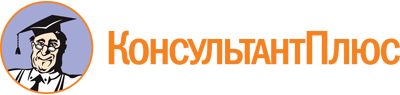 Постановление Правительства ХМАО - Югры от 29.07.2016 N 277-п
(ред. от 29.12.2022)
"О гарантиях правовой и социальной защиты работников добровольной пожарной охраны, добровольных пожарных и членов их семей"
(вместе с "Порядком выплаты единовременного пособия работникам добровольной пожарной охраны при прекращении трудового договора, а также добровольным пожарным при исключении их из реестра добровольных пожарных Ханты-Мансийского автономного округа - Югры вследствие увечья (ранения, травмы, контузии) либо заболевания, полученного в период их привлечения органами государственной власти Ханты-Мансийского автономного округа - Югры к участию в тушении пожаров, проведении аварийно-спасательных работ, спасению людей и имущества при пожарах и оказанию первой помощи пострадавшим", "Порядком выплаты членам семей работников добровольной пожарной охраны, добровольных пожарных единовременного пособия и материальной помощи на погребение в случае гибели (смерти) работников добровольной пожарной охраны, добровольных пожарных в период привлечения их органами государственной власти Ханты-Мансийского автономного округа - Югры к участию в тушении пожаров, проведении аварийно-спасательных работ, спасению людей и имущества при пожарах и оказанию первой помощи пострадавшим либо в случае смерти вследствие увечья (ранения, травмы, контузии) или заболевания, полученного в указанный период", "Порядком возмещения работникам добровольной пожарной охраны, добровольным пожарным, привлекаемым органами государственной власти Ханты-Мансийского автономного округа - Югры к участию в тушении пожаров, проведению аварийно-спасательных работ, спасению людей и имущества при пожарах и оказанию первой помощи пострадавшим, за счет средств бюджета Ханты-Мансийского автономного округа - Югры расходов, связанных с использованием в служебных целях личного транспорта либо с проездом на всех видах общественного транспорта (кроме такси), понесенных во время участия в тушении пожаров, несения службы (дежурства) в расположении добровольной пожарной команды или добровольной пожарной дружины либо прохождения профессиональной подготовки")Документ предоставлен КонсультантПлюс

www.consultant.ru

Дата сохранения: 30.06.2023
 Список изменяющих документов(в ред. постановлений Правительства ХМАО - Югры от 22.12.2017 N 550-п,от 25.02.2022 N 71-п, от 29.12.2022 N 751-п)Список изменяющих документов(в ред. постановлений Правительства ХМАО - Югры от 22.12.2017 N 550-п,от 25.02.2022 N 71-п, от 29.12.2022 N 751-п)Список изменяющих документов(в ред. постановлений Правительства ХМАО - Югры от 22.12.2017 N 550-п,от 25.02.2022 N 71-п, от 29.12.2022 N 751-п)Список изменяющих документов(в ред. постановления Правительства ХМАО - Югры от 29.12.2022 N 751-п)